Министерство культуры КБРГосударственная национальная библиотека КБРим. Т. К. МальбаховаНаучно – методический отдел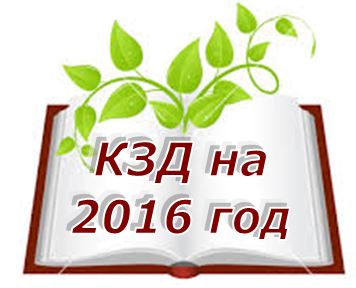 Нальчик - 201592.5К17Календарь знаменательных и памятных дат на 2016 год /Гос. нац. б-ка КБР им. Т.К. Мальбахова; науч.- метод. отдел; сост. Л.П. Трегуб; ред. Ш.М. Тетуева – Нальчик, 2015 – 30с.Календарь составлен с целью оказания помощи библиотечным работникам республики при составлении годовых планов на 2016 год.Издание включает даты жизни (кратные пяти) отечественных и зарубежных писателей, поэтов, деятелей культуры и искусства, ученых,   юбилеи исторических событий и другие общественно значимые даты,  которые будут отмечаться в 2016 году. 	Внутри месяца даты даны в следующем порядке:Знаменательные и памятные даты;Юбилейные даты:*  отечественных и зарубежных писателей;*  деятелей искусств, архитекторов;*  музыкальных деятелей; *  деятелей театра и кино;*  другие даты и события.Компьютерный набор:  Л.П. Трегуб.XXI век - Век ребенка2006 – 2016г.г. – Десятилетие реабилитации и устойчивого развития пострадавших регионов /3-е десятилетие после Чернобыля (объявлено ООН).2008 – 2017г.г. – Второе десятилетие ООН по борьбе с ликвидацией нищеты (объявлено ООН).2010 – 2020г.г. – Десятилетие ООН, посвящённое пустыням и борьбе с опустыниванием (объявлено ООН).2011 – 2020г.г. – Десятилетие действий за безопасность дорожного движения (объявлено ООН).2013 – 2022г.г. – Международное десятилетие сближения культур.2016 год объявлен:- Годом Греции в России и Годом России в Греции (распоряжение президента РФ от 16 окт. . N 468-рп).                    - Годом туризма между Турцией и Россией.                     - Годом образования в странах СНГ.                          - Год Н.М. Карамзина (в ознаменование 250-летия со дня 	 	 	    рождения). Указ президента РФ		  - Год кино		  - город Вроцлав (Польша) - Всемирная столица книги 2016 года                            - Международный год зернобобовых		  - Год образования в Содружестве Независимых Государств 		  - Год особо охраняемых природных территорий		  - г. Калининград получил Почетный статус «Библиотечная 	 	 	     столица России 2016 года»                              - Год Прокофьева   Январь        Всемирный день мира.1-2.01       Новогодний праздник.      Рождество.      Общероссийский день Национальных парков и заповедников.      День Российской печати.      День делопроизводителя.     Татьянин день.     Всемирный день таможенника.     День воинской славы России – прорыв блокады Ленинграда (1943г.).  70 лет со дня проведения первой сессии Генеральной Ассамблеи ООН (1945г.)    315 лет введения в России нового летоисчисления (1700г.) 3.01       80 лет со дня рождения Рубцова Николая Михайловича, рос. поэта (1936 – 1971)   95 лет со дня рождения Дюрренмата Фридриха, швейц. писателя (1921 – 1990)6.01     120 лет со дня рождения Пермитина Ефима Николаевича, рос. поэта  (1896 – 1971)    85 лет со дня рождения Семенова Георгия Витальевича, рос. писателя (1931 – 	1992)  140  лет со дня рождения Лондона Джека, амер. писателя (1876 – 1916)85 лет со дня рождения  Вайнера Аркадия Александровича, рос. писателя (1931 – 				2005) 105 лет со дня рождения Рыбакова Анатолия Наумовича, рос.   писателя (1911 – 			1999)  125 лет со дня рождения Мандельштама Осипа Эмильевича, рос. поэта (1891 – 		         1938) 105 лет со дня рождения Софронова Анатолия Владимировича, рос. писателя, 			поэта (1911 –1990)24.01  240 лет со дня рождения Гофмана Эрнста Теодора Амадея, нем. писателя (1776 – 		       1822)   27.01  190 лет со дня рождения Салтыкова – Щедрина Михаила   Евграфовича, рос.   	   	  писателя (1826 – 1889)  27.01   125 лет со дня рождения Эренбурга Ильи Григорьевича, рос.   писателя (1891 – 	  	  1967)  150 лет со дня рождения Роллана Ромена, фр. писателя (1866 – 1944)115 лет со дня рождения Носсака Ганса Эриха, нем. писателя (1901- 1977)120 лет со дня рождения Ладинского Антонина Петровича, рос. писателя, поэта 	(1896 -1961)230 со дня лет рождения Монферрана Августа Августовича, рос. архитектора 	(1786 – 1858) 120 со дня рождения Мордвинова Аркадия Григорьевича, рос. архитектора (1896 	– 1964)  80 лет со дня рождения Паулса Раймонда Волдемаровича, латыш. композитора 	(1936)110 лет со дня рождения Моисеева Игоря Александровича, рос. балетмейстера 	(1906 – 2007)125 лет со дня рождения  Голованова Николая Семеновича, рос. дирижера, 	композитора (1891 – 1953)  75 лет со дня рождения Доминго Пласидо, исп. певца (1941)100 лет со дня рождения Бабаджаняна Арно Арутюновича, арм. композитора   	(1921 – 1983)70 лет со дня рождения Добрынина Вячеслава Григорьевича, рос. певца, 	композитора (1946)260 лет со дня рождения  Моцарта Вольфганга Амадея, австр. композитора (1756 	– 1791)85 лет со дня рождения  Бозе Лючии, итал. киноактрисы (1931) 75 лет со дня рождения  Шакурова Сергея Каюмовича, рос. актера (1941)105 лет со дня рождения Крючкова Николая  Афанасьевича, рос. актера– 1994)6.01 -105 лет со дня рождения Мироновой Марии Владимировны, рос. актрисы (1911 –   	1997)115 лет со дня рождения Ромма Михаила Ильича, рос. кинорежиссера (1901 – 	1971)  95 лет со дня рождения Озерова Юрия Николаевича, рос. кинорежиссера (1921 – 	  2001)  175 лет со дня рождения Ключевского Василия Осиповича, рос. историка (1841 	– 1911)Февраль2.02    День воинской славы России – День разгрома советскими войсками немецко – фашистских войск в Сталинградской битве (1943г.). День Российской науки. День памяти А. С. Пушкина.  День дипломатического работника.День святого Валентина.14.02     День компьютерщика.   День памяти воинов – интернационалистов России.  Всемирный день родного языка.День защитников Отечества.   180 лет со дня рождения Добролюбова Николая Александровича, рос. критика 			(1836 – 1861)  8.02     85 лет со дня рождения Сергуненкова Бориса Николаевича, рос. писателя (1931) 575 лет со дня рождения Навои Низамаддина Мир Алишера, узб. поэта (1441-   	1501)11.02   75 лет со дня рождения Кузнецова Юрия Поликарповича, рос. поэта (1941 -2003)15.02   110 лет со дня рождения Джалиля Мусы, татар. поэта (1906 – 1944) 185 лет со дня рождения Лескова Николая Семеновича, рос. писателя (1831- 1895)110 лет со дня рождения Барто Агнии Львовны, рос. писательницы, поэтессы 			(1906 –1981)   85 лет со дня рождения Владимова Георгия Николаевича, рос. писателя (1931 –       		  2003)  120 лет со дня рождения Бретона Андре, фр. писателя, поэта (1896 - 1966)   195 лет со дня рождения Жемчужникова Алексея Михайловича, рос.   				   публициста (1821 – 1908)  230 лет со дня рождения Гримма Вильгельма, нем. писателя (1786 – 1859)   145 лет со дня рождения Украинки Леси, укр. поэтессы (1871 – 1913)   150 лет со дня рождения Иванова Вячеслава Ивановича, рос. поэта     (1866 – 	  	   1949)7.02     170 лет со дня рождения Маковского Владимира Егоровича, рос. художника 			(1846 –1920)150 лет со дня рождения Бакста Льва Самойловича, рос. художника, графика 			(1866 – 1924)13.02   225 лет со дня рождения Щедрина Сильвестра Феодосиевича, рос.    художника 		        (1791 – 1830)150 лет со дня рождения Трубецкого Павла Петровича, рос. скульптора (1866 – 			1938) 425 лет со дня рождения Риберы Хусепе, исп. художника (1591 – 1652)110 лет со дня рождения Кибрика Евгения Адольфовича, рос. художника, графика 		(1906 – 1978)21.02   140 лет со дня рождения Кончаловского Петра Петровича, рос. художника (1876 – 		1956)  175 лет со дня рождения  Ренуара Огюста, фр. художника (1841 – 1919)185 лет со дня рождения Ге Николая Николаевича, рос. художника (1831 – 1894) 135  лет со дня рождения Павловой Анны Павловны (Матвеевны), рос. балерины 		(1881 – 1931) 225 лет со дня рождения Черни Карла, австр. композитора (1791 –  1857)21.02  180 лет со дня рождения Делиба Лео, фр. композитора (1836-  1991)1.02   115 лет со дня рождения Гейбла Кларка, амер. актера (1901 – 1960)135 лет со дня рождения Протозанова Якова Александровича, рос. кинорежиссера 		(1881 – 1945)80 лет со дня рождения Герман Анны, пол. певицы (1936 – 1982)90 лет со дня рождения Фабрици Франко, итал. актера (1926- 1995) 115 лет со дня рождения Мордвинова Николая Дмитриевича, рос. актера (1901 – 		1966) 85 лет со дня рождения Ларионовой Аллы Дмитриевны рос. актрисы (1931 – 			2000) 95 лет со дня рождения Мазины Джульетты, итал. киноактрисы (1921 – 1994) 75 лет со дня рождения Жарикова Евгения Ильича, рос. киноактера (1941 – 2012) 105 лет со дня рождения Келдыша Мстислава Всеволодовича, рос. математика 			(1911- 1978)155 лет со дня рождения Гильома (Гийома), швейц. физика (1861 – 1938) 155 лет со дня рождения Зелинского Николая Дмитриевича, рос. химика (1861 – 			1953) 150 лет со дня рождения Вассермана Августа, нем. микробиолога (1866 – 1925) 110 лет со дня рождения Антонова Олега Константиновича, рос. авиаконструктора 		(1906 – 1984)  165 лет со дня рождения Сытина Ивана Дмитриевича, рос. издателя, 				  книготорговца (1851 – 1934)   Март           Всемирный день гражданской обороны.        Всемирный день писателя.         День памяти жертв насильственного выселения балкарского народа.         Международный женский день.14.03 –        День черкесского языка и письменности.15.03           Всемирный день защиты прав потребителя.        Всемирный день Земли.21.03           Всеобщий день сна.        Всемирный день поэзии.       Всемирный день Воды.        Всемирный метеорологический день. 24-30         Неделя детской и юношеской книги.       День работников культуры.       Международный день театра.       День возрождения балкарского народа.       100 лет со дня рождения Гаскара Пьера, фр. писателя (1916 –   1997)      85 лет со дня рождения Горышина Глеба Александровича, рос. писателя (1931 	      – 1998)      235 лет со дня рождения Эллиота Эбенезера, англ. поэта (1781 – 1849)      90 лет со дня рождения Ленца Зигфрида, нем. писателя (1926 – 2014) 22.03        195 лет со дня рождения Писемского Алексея Феофилактовича, рос. писателя  	     (1821 – 1881)     135 лет со дня рождения Мартена дю Гара Роже, фр. писателя (1881 –    	  	    1958)    105 лет со дня рождения Мусатова Алексея Ивановича, рос. писатель (1911- 	 	    1976)    135 лет со дня рождения Аверченко Аркадия Тимофеевича, рос.   писателя (1881 	     – 1925)   145 лет со дня рождения Манна Генриха, нем. писателя (1871- 1950) 90 лет со дня рождения Покровского Игоря Александровича, рос. архитектора 	(1926 – 2002)130 лет со дня рождения Фаворского Владимира Андреевича, рос. художника 	(1886 – 1964) 160 лет со дня рождения Врубеля Михаила Александровича, рос. живописца 	(1856 – 1910)  155 лет со дня рождения Клыкова Николая Прокопьевича, рос. художника (1861 	– 1944)  145 лет со дня рождения Грабаря Игоря Эммануиловича, рос. художника (1871 – 	1960)  245 лет со дня рождения Тропинина Василия Андреевича, рос. художника (1776 	   – 1857)  270 лет со дня рождения Гойи Франсиско Хосе де, исп. художника (1746- 1826)  130 лет со дня рождения Обуховой Надежды Андреевны, рос. певицы (1886 – 	 	  1961)  190 лет со дня рождения Минкуса Алоизия Людвига, австр. композитора (1826 –   	 1917)  135 лет со дня рождения Бартока Белы, венгер. композитора (1881 – 1945)  240 лет со дня основания Большого театра (1776)  140 лет со дня рождения Тихомирова (Михайлова) Василия Дмитриевича, рос. 	 	  балетмейстера (1876-1956)    80 лет со дня рождения Савиной Ии Сергеевны, рос. актрисы (1936- 2011)    75 лет со дня рождения Миронова Андрея Александровича, рос. актера (1941- 	 	    1987)    110 лет со дня рождения Роу Александра Артуровича, рос. режиссера (1906- 1973)  70 лет со дня рождения Минелли Лайзы, амер. актрисы (1946)  65 лет со дня рождения Алферовой Ирины Ивановны, рос. актрисы (1951) 75 лет со дня рождения Бертолуччи Бернардо, итал. режиссера (1941) 110 лет со дня рождения Шульженко Клавдии Ивановны, рос. певицы (1906- 	1984)  80 лет со дня рождения Говорухина Станислава Сергеевича, рос. кинорежиссера 	  (1936)     170 лет со дня рождения Докучаева Василия Васильевича, рос. 	 	 			 естествоиспытателя (1846 – 1904)8.03  - 150 лет со дня рождения Лебедева Петра Николаевича, рос. физика (1866-   1912)125 лет со дня рождения Вавилова Сергея Ивановича, рос. физика (1891 – 1951) 1.03 -   155 лет со дня отмены крепостного права в России (1861)18.03  - 145 лет со дня прихода к власти Парижской коммуны (1871)Апрель    День смеха.1.04     Международный день птиц. 2.04    День единения народов.  Международный день детской книги.День Святого Исидора – покровителя Интернета и компьютеров.7.04     Всемирный день здоровья.11.04   Международный день освобождения узников фашистских концлагерей.  Всемирный день авиации и космонавтики. Всемирный День культуры.  Международный день памятников и исторических мест. Международный день Земли.  Всемирный день книги и авторского права.  Международный день солидарности молодежи.26.04     Международный день интеллектуальной собственности.   Международный день танца.  Последнее воскресенье     Всемирный день породненных городов. 1.04    585 лет со дня рождения Вийона Франсуа, фр. поэта (1431-после 1464)1.04    85 лет со дня рождения Хоххута Рудольфа, нем. драматурга (1931)175 лет со дня рождения Сурикова Ивана Захаровича, рос. поэта (1841- 1880)    195 лет со дня рождения Бодлера Шарля, фр. поэта (1821- 1867)12.04  75 лет со дня рождения Дербенева Леонида Петровича, рос. поэта – песенника   	(1931- 1995) 12.04  85 лет со дня рождения Коржикова Виталия Титовича, рос.  писателя (1931-2007)105 лет со дня рождения Беккета Самуэл (Сэмюэл), ирл. писателя (1906 – 1989) 95 лет со дня рождения Лиходеева Леонида Израилевича, рос. писателя (1921 – 	1994)15.04  130 лет со дня рождения Гумилева Николая Степановича, рос. поэта (1886 – 1921)15.04  90 лет со дня рождения Мошковской Эммы Эфраиловны, рос. поэтессы (1926 – 	1981)250 лет со дня рождения Сталь Анны Луизы де, фр. писательницы (1766 – 	1817)105 лет со дня рождения Базена (Эрве – Базена) Эрве, фр. писателя (1911 – 			1996) 19.04  105 лет со дня рождения Маркова Георгия Марковича, рос. писателя (1911 – 1991)24.04   225 лет со дня рождения Бестужева Николая Александровича, рос. писателя (1791- 		1855)26.04      80 лет со дня рождения Соснора Виктора Александровича, рос. писателя (1936)   80 лет со дня рождения Лихоносова Виктора Ивановича, рос. писателя (1936)5.04       205 лет со дня рождения Дюпре Жюля, фр. художника (1811-1889)6.04       190 лет со дня рождения Моро Гюстава, фр. художника (1826-1898) 1.04     150 лет со дня рождения Бузони Ферруччо, итал. композитора (1866 – 1924)    115 лет со дня рождения Орлова Георгия Михайловича, рос. архитектора (1901- 			    1985)  125 лет со дня рождения Иофана Бориса Михайловича, рос. архитектора (1891- 	 		  1976) 145 лет со дня рождения Шервуда Леонида Владимировича, рос. скульптора 	(1871- 1954)  100 лет со дня рождения Лундстрема Олега Леонидовича, рос. музыканта (1916-	 	  2005) 20.04   135 лет со дня рождения Мясковского Николая Яковлевича,  рос. композитора 	(1881 – 1950) 23.04   125 лет со дня рождения Прокофьева Сергея Сергеевича, рос композитора (1891- 	1953) 16.04   75 лет со дня рождения Никоненко Сергея Петровича, рос. актера, режиссера 	(1941) 6.04   115 лет со дня открытия первых Олимпийских игр современности (1896) 6.04   175 лет со дня  рождения Склифосовского Николая Васильевича, рос. ученого, 	хирурга (1836 – 1904) 1.04   110 лет со дня рождения Яковлева Александра Яковлевича, рос. авиаконструктора 	(1906- 1989)12.04   55 лет со дня осуществления первого полета человека в космос (1961) 27.04   225 лет со дня рождения Морзе Сэмюэл Финли Бриз амер. изобретателя (1791- 	1872)1.04- 70 лет со дня рождения Гениевой Екатерины Юрьевны, рос. библиотечного деятеля 	(1946- 2015).1.04 – 75 лет со дня рождения Дворкиной Маргариты Яковлевны, рос. библиотековеда 	(1936) -145 лет Хавкиной Любовь Борисовны, рос. библиотековеда (1871- 1949)25.04 – 95 лет со дня создания Русского библиотечного общества (1916) МайПраздник весны и труда.3.05     День Солнца.3.05     Всемирный день свободы печати.Международный день борьбы за права инвалидов.День радио.8.05    Всемирный день Красного креста и Красного полумесяца.   День победы.Всемирный день медицинских сестер.Международный день семьи.Международный день детского телефона доверия.18.05   Международный день музеев.День памяти адыгов – жертв Кавказской войны.Международный день ЮНЕСКО за культурное развитие.День славянской письменности и культуры.День российского предпринимательства.Общероссийский день библиотек.Всемирный день без табака.125 лет со дня рождения Булгакова Михаила Афанасьевича, рос. писателя (1891- 	1940)125 лет со дня рождения Никулина (Ольконицкого) Льва Вениаминовича, рос. 	писателя (1891 – 1967)130 лет со дня рождения Ходасевича Владислава Фелициановича, рос. поэта, 	критика (1886 – 1939)105 лет со дня рождения Турсуна – Заде Мирзо, тадж. поэта (1911- 1977) 90 лет со дня рождения Исаева Егора (Георгия) Александровича, рос. поэта (1926 – 2013)3.05  65 лет со дня рождения Толстой Татьяны Никитичны, рос. писательницы (1951)110 лет со дня рождения Кетлинской Веры Казимировны, рос. писательницы 	(1906 – 1976)110 лет со дня рождения Вургуна (Векилова) Самеда (Самеда Юсифа Оглы), рос. 	поэта (1906 – 1956)60 лет со дня рождения Акунина  Бориса (нас. фам., им.,  отч.  Григорий Шалвович 	Чхартишвили) (1956)170 лет со дня рождения Сенкевича Генрика, пол. писателя (1846- 1916)7.05    155 лет со дня рождения Тагора Рабиндраната, инд. писателя, поэта (1861- 1941) 160лет со дня рождения Баума Лаймена Френка, амер. писателя (1856- 1919)125 лет со дня рождения Лагерквиста Пер Фабиана, швед. писателя (1891- 1974) 545 лет со дня рождения Дюрера Альбрехта, нем. художника (1471- 1528) 30.05 170 лет со дня рождения Фаберже Карла Густавовича, рос. ювелира (1846- 1920)  9.05  105 лет со дня рождения Пророкова Бориса Ивановича, рос. графика (1911- 1972) 26.05 125 лет со дня рождения Лебедева Владимира Васильевича, рос. художника (1891- 	1967) 27.05 145 лет со дня рождения Роу Жоржа, фр. художника (1871- 1958)4.05    85 лет со дня рождения Рождественского Геннадия Николаевича, рос. дирижера    	(1931)11.05 	105 лет со дня рождения Локтева Владимира Сергеевича, рос. дирижера,    	композитора (1911- 1968)95 лет со дня рождения Чухрая Григория Наумовича, рос. кинорежиссера (1921- 	2001)25.05  75 лет со дня рождения Даля Олега Ивановича, рос. актера (1941- 1981)5.05  160 лет со дня рождения Фрейда Зигмунда, австр. врача, психолога (1856- 1939)65 лет со дня рождения Карпова Анатолия Евгеньевича, рос. шахматиста (1951)95 лет со дня рождения, Сахарова Андрея Дмитриевича рос. физика, 	общественного деятеля (1921- 1989)195 лет со дня рождения Чебышева Пафнутия Львовича, рос. математика (1821- 	1894)110 лет со дня рождения Вишневского Александра Александровича, рос. хирурга 	(1906 – 1975) ИюньМеждународный день защиты детей.Международный день детей – жертв агрессии.Всемирный день охраны окружающей среды.Пушкинский день России. День русского языкаВсероссийский день социального работника.   Международный день друзей.День независимости России.18.06 – День гордости за успехи аутистовДень памяти защитников Отечества.Международный олимпийский день.   День дружбы, единения славян.Международный день борьбы с наркоманией.19 июня (третье воскресенье)   День медицинского работника.Третье воскресенье   День отцов.Последнее воскресенье День молодежи.140 лет со дня рождения Тренева Константина Андреевича, рос.  драматурга (1876- 1945) 4.06   195  лет со дня рождения Майкова Аполлона Николаевича, рос. поэта (1821- 1897)6.06   410 лет со дня рождения Корнеля Пьера, фр. драматурга (1606-1684)6.06   175 лет со дня рождения Ожешко Элизы, пол. писательницы (1841- 1910)205 лет со дня рождения Белинского Виссариона Григорьевича, рос. критика 	(1811- 1848)14.06  125 лет со дня рождения Волкова Александра Мелентьевича, рос. писателя (1891- 	1977)205 лет со дня рождения Бичер – Стоу Гарриет, амер. писательницы (1811- 1896)16.06- 85 лет со дня рождения Ряшенцева Юрия Евгеньевича, рос. поэта (1931?105 лет со дня рождения Некрасова Виктора Платоновича, рос. писателя (1911- 	1987)95 лет со дня рождения Маркуши Анатолия Марковича, рос. писателя (1921- 2005)200 лет со дня рождения Бронте Шарлотты, англ. писательницы (1816- 1855)160 лет со дня рождения Хаггарда Генри Райдера, англ. писателя (1856- 1925)3.06 -  135 лет со дня рождения Ларионова Михаила Феодоровича, рос. художника (1881- 	1964)160 лет со дня рождения Рубо Франца Алексеевича, рос. художника (1856 - 1928) 1.06    110 лет со дня 	рождения Баланчивадзе Андрея Мелитоновича, сов. 	композитора (1906-1992)1.06    90 лет со дня рождения Монро (Мортесон) Мэрлин (Норма Джин Байкер), амер. 	киноактрисы (1926- 1962)110 лет со дня рождения Герасимова Сергея  Аполлинариевича, рос.     кинорежиссера      (1906- 1985)75 лет со дня рождения Брыльской Барбары, пол. актрисы (1941)80 лет со дня рождения Державина Михаила Михайловича, рос. актера (1936?4.06     75 лет со дня рождения Золотухина Валерия Сергеевича, рос. актера (1941?185 лет со дня рождения Максвелла Джеймса Клерка, англ. физика (1831- 1879)280 лет со дня рождения Кулона Шарля Огюстена, фр. физика (1736- 1806)3.06     140 лет со дня рождения Бурденко Николая Ниловича, рос. врача (1876- 1946)9.06     235 лет со дня рождения Стефенсона (Стивенсона) Джорджа, англ. изобретателя    	(1781- 1848)145 лет со дня рождения Токарева Федора Васильевича, рос. конструктора (1871- 	1968)ИюльВсемирный день архитектуры. Международный день спортивного журналиста.6.07   Всемирный день поцелуя.День российской почты.8.07   Всероссийский день семьи, любви и верности.Всемирный день народонаселения.Всемирный день шоколада.Международный день шахмат.День Военно – морского флота.75 лет со дня начала Битвы за Ленинград (1941- 1944)10.07   75  лет со дня начала Смоленского сражения (1941)75 лет со дня начала Киевской оборонительной операции (1941) 75 лет со времени первого боевого применения многозарядной пусковой 	установки «Катюша» (июль 1941)1.07    120 лет со дня рождения Антокольского Павла Григорьевича, рос. поэта (1896- 	1978)145 лет со дня рождения Пруста Марселя, фр. писателя (1871- 1922)125 лет со дня рождения Лавренева Бориса Андреевича, рос. писателя, драматурга 	(1891-1959)205 лет со дня рождения Теккерея Уильяма Мейкписа, англ. писателя (1811- 1864)190 лет со дня рождения Афанасьева Александра Николаевича, рос. 	литературоведа (1826- 1871)160 лет со дня рождения Шоу Джорджа Бернарда, англ. драматурга (1856- 1950)120 лет со дня рождения Кронина Арчибалда Джозефа, англ. писателя (1896-1981) 90 лет со дня рождения Баруздина Сергея Алексеевича, рос. поэта, писателя (1926-1991)185 лет со дня рождения Писсарро Камила Жакоба, фр. художника (1831-1903)410 лет со дня рождения Рембранта Харменса Ван Рейна, гол. художника (1606-1669)220 лет со дня рождения Коро Камилия, фр. художника (1796-1875)210 лет со дня рождения Иванова Александра Андреевича, рос. художника (1806-1858)110 лет со дня рождения Решетникова Федора Павловича, рос. художника (1906-1988)130 лет со дня рождения Верейского Георгия Семеновича, рос. графика (1886 – 1962)– 85 лет со дня рождения Фляровского Александра Георгиевича, рос. композитора 	(1931- 2014)75 лет со дня рождения Камбуровой Елены Антоновны, рос. певицы (1941)155 лет со дня рождения Аренского Антона (Антония)  Степановича, рос. композитора (1861-1906).75 лет со дня рождения Бессмертновой Натальи Игоревны, рос. балерины (1941 – 2008)65 лет со дня рождения Газманова Олега Михайловича, рос. певца (1951)70 лет со дня рождения Матье Мирей, фр. певицы (1946)80 лет со дня рождения Лиепы Мариса-Рудольфа, рос. артиста балета (1936-1989)  115 лет со дня рождения Образцова Сергея Владимировича, рос. актера, режиссера     (1901-1992)70 лет со дня рождения Сталлоне Сильвестре, амер. актера, режиссера (1946)70 лет со дня рождения Старыгина Игоря Владимировича, рос. актера (1946 – 2009)135 лет со дня рождения Володина Владимира Сергеевича, рос. актера (1881-1958)75 лет со дня рождения Чурсиной Людмилы Алексеевны, рос. актрисы (1941)120 лет со дня рождения Петрова Владимира Михайловича, рос. кинорежиссера, сценариста (1896-1966)115 лет со дня рождения Ильинского Игоря Владимировича, рос. актера и режиссера (1901-1987)170 лет со дня рождения Миклухо-Маклая, рос. путешественника (1846-1888)85 лет со дня рождения Капицы Андрея Петровича, рос. полярного исследователя (1931) 65 лет со дня рождения Белохвостиковой Натальи Николаевны, рос. актрисы (1951) 27.07  105 лет со дня рождения Кузнецова (Грачев) Николая Ивановича, рос. военного разведчика (1911-	1944)140 лет со дня рождения Уточкина Сергея Исаевича, рос. авиатора (1876-1916) АвгустМеждународный день «Врачи мира за мир».Всемирный день коренных народов мира.Международный день молодежи.Всемирный день левшей.День государственного флага РФ.День российского кино.14.08 150 лет со дня рождения Мережковского Дмитрия Сергеевича, рос. писателя, поэта 	(1866-1941)15.08  245 лет со дня рождения Скотта Вальтера, англ. писателя (1771-1832)80 лет со дня рождения Бахревского Владислава Анатольевича, рос. писателя 	(1936)110 лет со дня рождения Соловьева Леонида Васильевича, рос. писателя (1906-	1962)   145 лет со дня рождения Андреева Леонида Николаевича, рос. писателя, 	драматурга (1871-1919)100 лет со дня рождения Калинина Анатолия Вениаминовича, рос. писателя (1916 	– 2008)95 лет со дня рождения Орлова Сергея Сергеевича, рос. поэта (1921-1977)180 лет со дня рождения Гарта Фрэнсиса Брета, амер. писателя (1836-1902)145 лет со дня рождения Драйзера Теодора, амер. писателя (1871-1945)160 лет со дня рождения Франко Ивана Яковлевича, укр. писателя, поэта (1856-	1916)205 лет со дня рождения Готье Теофиля, фр. поэта, писателя (1811-1872) 160 лет со дня рождения Васнецова Аполлинария Михайловича, рос. художника   	(1856-1933)140 лет со дня рождения Билибина Ивана Яковлевича, рос. графика (1876-1942)85 лет со дня рождения Таривердиева Микаэла Леоновича, рос композитора  	(1931-1996)115 лет со дня рождения Чиркова Бориса Петровича, рос. актера (1902-1982)19.08   65 лет со дня рождения Конкина Владимира Алексеевича, рос актера (1951)120 лет со дня рождения Раневской (Фельдман) Фаины Григорьевны, рос. актрисы 	(1896-1984)   75 лет со дня начала Героической обороны Одессы (1941) 65 лет со дня основания ДОСААФ (РОСТО) (1951) 135 лет со дня рождения Флеминга Александера, англ. микробиолога (1881-1955)105 лет со дня рождения Ботвинника Михаила Моисеевича, рос. шахматиста 	(1911-1995)275 лет со дня рождения Лаперузо Жана Франсуа де Гало, фр. мореплавателя 	(1741-1788) 30.08 145 лет со дня рождения Розенфорда Эрнеста, англ. физика (1871-1937)175 лет со дня рождения Кохера Теодора, швейцар. врача (1841-1917)195 лет со дня рождения Гельмгольца Германа Людвига Фердинанда, нем. физика, математика (1821- 1894) СентябрьДень знаний.День государственности КБР.День воинской славы - День окончания Второй мировой войны (1945г.)День солидарности в борьбе с терроризмом.07.09  Международный день уничтожения военной игрушки8.09    Международный День распространения грамотности.8.09    Международный день солидарности журналистов.9.09     Всемирный день красоты.13.09   День компьютерщика и программиста.Всемирный день без автомобиля.26 .09 Европейский день языковВсемирный день туризма. День воспитателя и всех дошкольных работников.30.09 – Международный день переводчика.    Всемирный день Интернета. Третий вторник -  Международный день мира (по решению ООН)Последний четверг – Всемирный день моря.160 лет со дня рождения Анненского Иннокентия Федоровича, рос. поэта (1856-  	1909)1.09  110 лет со дня рождения Казанцева Александра Петровича, рос. писателя, 	изобретателя (1906-2002)105 лет со дня рождения Острового Сергея Григорьевича, рос. поэта (1911)75 лет со дня рождения Довлатова Сергея Донатовича, рос. писателя (1941-1990)7.09   75 лет со дня рождения Крупина Владимира Николаевича, рос. писателя (1941)12.09 110 лет со дня рождения Маркова Сергея Николаевича, рос. писателя, поэта (1906 – 	1979)12.09 95 лет со дня рождения Лема Станислава, пол. писателя (1921- 2006)14.09 80 лет со дня рождения Кушнера Александра Семеновича, рос. поэта (1936)15.09   125 лет со дня рождения Кристи (Миллер) Агаты (Клариссы), англ. писательницы 	(1891-1976) 115 лет со дня рождения Вельскопф - Генрих Лизолетты, нем. писательницы (1901-1979)110 лет со дня рождения Кирсанова Семена Исааковича, рос. поэта (1906-1972) 105 лет со дня рождения Голдинга Уильяма Джералда, англ. писателя (1911-1993)   150 лет со дня рождения Уэллса Герберта Джорджа, англ. писателя (1866-1946)125 лет со дня рождения Фраермана Рувима Исаевича, рос. писателя (1891-1972)80 лет со дня рождения Радзинского Эдварда Станиславовича, рос. писателя 	(1936)1120 лет со дня рождения Фицджеральда Фрэнсиса Скотта, амер. писателя (1896-	1940)120 лет со дня рождения Триоле (Каган) Эльзы, фр. писательницы (1916-1970)110 лет со дня рождения Штейна Александра Петровича, рос. драматурга (1906-	1993)  225 лет со дня рождения Мейербера Джакомо, нем. композитора (1791-1864)175 лет со дня рождения Дворжака Антонина, чеш. композитора (1841-1904)110 лет со дня рождения Шостаковича Дмитрия Дмитриевича, рос. композитора (1906-1975)105 лет со дня рождения Бернеса Марка Наумовича, рос. актера, певца (1911-1969)2.09   90 лет со дня рождения Леонова Евгения Павловича, рос. актера (1926-1994)8.09  80 лет со дня рождения Куравлева Леонида Вячеславовича, рос. актера (1936)15.09  85 лет со дня рождения Нифонтовой Руфины Дмитриевны, рос. актрисы (1931-	1994)100 лет со дня рождения Гердта Зиновия Ефимовича, рос. актера (1916-1996)80 лет со дня рождения Демидовой Аллы Сергеевны, рос. актрисы (1936)   75 лет со дня начала Московской битвы (1941)200 лет со дня рождения Цейса Карла Фридриха, нем. оптика- механика (1816-	1888)125 лет со дня рождения Виноградова Ивана Матвеевича, рос. математика (1891-  1983)215 лет со дня рождения Якоби Бориса Семеновича (Мориц Герман), рос. физика и 	изобретателя (1801-1874)22.09   225 лет со дня рождения Фарадея Майкла, англ. физика и химика (1791-1867)150 лет со дня рождения Моргана Томаса Ханта, амер. биолога (1866-1945)120 лет со дня рождения Шмидта Отто Юльевича, рос. ученого, полярного 	исследователя, математика (1891-1956) ОктябрьМеждународный день пожилых людей.Международный день музыки.Всемирный день защиты и охраны животных.5.10     Международный день учителя.9.10    Всемирный день почты. 9.10   Международный день письма.14.10   Международный день стандартизации.Всемирный день поэзии.15.10   Международный день белой трости (День слепых). 15.10  День сельской женщины.16.10  День шефа.17.10  Международный день борьбы за ликвидацию нищеты.День лицея.Международный день школьных библиотек.Международный день ООН.24.10  Всемирный день туризма.25.10  Международный день борьбы женщин за мир.Международный день анимации.День памяти жертв политических репрессий.31.10  Международный день Черного моря.Первый понедельник - Всемирный день населенных пунктов.225 лет со дня рождения Аксакова Сергея Тимофеевича, рос .писателя (1791-1859)2.10    120 лет со дня рождения Панферова Федора Ивановича, рос. писателя (1896-1960)85 лет со дня рождения Горбовского Глеба Яковлевича, рос. поэта, прозаика (1931) 85 лет со дня рождения Сефа Романа Семеновича, рос. поэта, прозаика (1931-   	2009)2.10   85 лет со дня рождения Семенова Юлиана Семеновича, рос. писателя (1931-1993)17.10  85 лет со дня рождения Приставкина Анатолия Игнатьевича, рос писателя (1931-	2008)21.10  120 лет со дня рождения Шварца Евгения Львовича, рос. драматурга, писателя 	(1896-1958) 27.10  120 лет со дня рождения Славина Льва Исаевича, рос. писателя (1896-1984) 30.10   265 лет со дня рождения Шеридана Ричарда Бринсли, англ. драматурга (1751-	1816) 1.10   90 лет со дня рождения Новикова Анатолия Семеновича, рос. скульптора (1926) 25.10   135 лет со дня рождения Пикассо Пабло, исп. художника (1881- 1973) 29.10    110 лет со дня рождения Лысенко Михаила Григорьевича, рос. скульптора (1906-	1972) 30.10   155 лет со дня рождения Бурделя Эмиля  Антуана, фр. скульптора (1861-1929)115 лет со дня рождения Захарова Владимира Григорьевича, рос. композитора 	(1901-1956)100 лет со дня рождения Гилельса Эмиля Григорьевича, рос. пианиста (1916- 	1985) 22.10  205лет со дня рождения Листа Ференца (Франц), венг. композитора, пианиста 	(1811-1886) 25.10  90 лет со дня рождения Вишневской Галины Павловны, рос. певицы (1926 -2012)120 лет со дня рождения Новикова Анатолия Григорьевича, рос. композитора 	(1896-1984)90 лет со дня рождения Евстигнеева Евгения Александровича, рос, актера (1926-  1992)80 лет со дня рождения Кеосаяна Эдмонда Гарегиновича, рос. кинорежиссера 	(1936-1994)90 лет со дня рождения Мишулина Спартака Васильевича, рос. артиста (1926-	2005)105 лет со дня рождения Райкина Аркадия Исааковича, рос. артиста (1911-1987)80 лет со дня рождения Виктюка Романа Григорьевича, рос. режиссера (1936)75 лет со дня начала Тульской оборонительной операции (1941)75 лет со дня начала Обороны Севастополя (1941-1942)100 лет со дня рождения Гинзбурга Виталия Лазаревича, рос. физика (1916- 2009)145 лет со дня рождения Поддубного Ивана Максимовича, рос. борца (1871-1949)155 лет со дня рождения Нансена Фритьофа, норв. полярного исследователя 	(1861-1930)160 лет со дня рождения Шокальского Юлия Михайловича, рос. географа (1856-	1940)НоябрьДень народного единства.Международный день КВН.День книги рекордов Гиннеса.Всемирный день молодежи.Международный день слепых.Всемирный день борьбы против диабета.Всероссийский день призывника.Международный день толерантности.Международный день студентов.День рождения Деда Мороза.Всемирный день ребенка.Всемирный день телевидения.Всемирный день приветствий.День налоговых служб Российской Федерации.29.11– День буквы «Ё».30.11 –Международный день защиты информации.30.11   День домашних животных.Первая суббота   Всемирный день мужчин.Третий четверг  Международный день не курения.Последнее воскресенье День матери России.1.11  105 лет со дня рождения Труайя (Тарасов) Анри (Лев), фр. писателя (1911-2007)7.11  130 лет со дня рождения Алданова (наст. фам. Ландау) Марка Александровича, рос. 	писателя (1886-1957)7.11  125 лет со дня рождения  Фурманова Дмитрия Андреевича, рос. писателя (1891-	1926)11.11   195 лет со дня рождения Достоевского Федора Михайловича, рос. писателя 	(1821-1881) 11.11  115 лет со дня рождения Чарушина Евгения Ивановича, рос. писателя, художника 	(1901-1965)70 лет со дня рождения Пьецуха Вячеслава Алексеевича, рос. писателя (1946)95 лет со дня рождения Брагинского Эмилия Вениаминовича, рос. драматурга 	(1921-1998)100 лет со дня рождения Дудина Михаила Александровича, рос. поэта (1916-1993)24.11   190 лет со дня рождения Коллоди (Лоренцини) Карло, итал. писателя (1826-1890)135 лет со дня рождения Цвейга Стефана, австр. писателя (1881-1942) 3.11   85 лет со дня рождения Зверева Анатолия Тимофеевича, рос. художника (1931-	1986)7.11   135 лет со дня рождения Меркурова Сергея Дмитриевича, рос. скульптора (1881-	1952)140 лет со дня рождения Эрьзи (Нефедов) Степана Дмитриевича, рос. скульптора 	(1876-1959)27.11  90 лет со дня рождения Захарова Гурия Филипповича, рос. графика (1926 -1994)18.11   230 лет со дня рождения Вебера Карла Марии, нем. композитора (1786-1826)155 лет со дня рождения Танеева Сергея Ивановича, рос. композитора (1856-1915) 215 лет со дня рождения Беллини Винченцо, итал. композитора (1801- 1835)4.11 60 лет со дня рождения Талькова Игоря Владимировича, рос. певца и композитора 	(1956-1991)250 лет со дня рождения Крейцера Родольфа, фр. скрипача, композитора (1766-	1831)27.11  215 лет со дня рождения Варламова Александра Егоровича, рос. композитора 	(1801-1848)2.11   110 лет со дня рождения Висконти Лукино, итал. кинорежиссера (1906-1976)7.11   115 лет со дня рождения Зеленой Рины (Екатерина) Васильевны, рос. актрисы 	(1901-1991)14.11   110 лет со дня рождения Абрикосова Андрея Львовича, сов. актера (1906-1973) 14.11   105 лет со дня рождения Столярова Сергея Дмитриевича, рос. актера (1911-1969) 17.11   115 лет со дня рождения Пырьева Ивана Александровича, рос. кинорежиссера 	(1901-1968) 29.11    110 лет со дня рождения Кармена Романа Лазаревича, рос. кинооператора и 	режиссера (1906- 1978)29.11  135 лет со дня рождения Ивановского Александра Викторовича, рос. 	кинорежиссера (1881-1968)4.11  70 лет со дня учреждения Организации Объединенных Наций по вопросам 	образования науки и культуры (ЮНЕСКО) (1946)75 лет со дня начала Тихвинской наступательной операции (1941)17.11  75 лет со дня начала Ростовской наступательной операции (1941)110 лет со дня начала Столыпинской аграрной реформы (1906)9.11    80 лет со дня рождения Таля Михаила Нехемьевича, рос. шахматиста (1936-1992)19.11    305 лет со дня рождения Ломоносова Михаила Васильевича, рос. ученого- 	энциклопедиста (1711-1765)22.11    21 лет со дня рождения Даля Владимира Ивановича, рос. этнографа, писателя 	(1801-1872) 28.11   105 лет дня рождения Лихачева Дмитрия Сергеевича, рос. философа и 	общественного деятеля (1906-1999) Декабрь1.12   Всемирный день борьбы со СПИДом.День памяти Неизвестного солдата.Общероссийский день юристаМеждународный день инвалидов.Международный день информационного работника.  4.12   Международный день заказа подарков Деду Морозу.5.12   День воинской славы России – День начала контрнаступления советских войск 	против немецко-фашистских войск под Москвой (1941г.).5.12   Всемирный день почв.День героев Отечества.9.12   Международный день борьбы с коррупцией.Всемирный день прав человека.12.12  Всемирный день футбола.День Нобеля.Международный день гор.День конституции РФ.Международный день памяти журналистов, погибших в горячих точках.Международный день помощи бедным.Международный день солидарности людей. День рождения кроссворда.  День спасателя РФ.Международный день кино.Второе воскресенье Всемирный день детского телевидения и радиовещания130 лет со дня рождения Тихонова Николая Семеновича, рос. писателя и            общественного деятеля (1886-1923)10.12  195 лет со дня рождения Некрасова Николая Алексеевича, рос. поэта (1821-1878) 10.12   125 лет со дня рождения Закс Нелли, нем. поэтессы (1891-1970)12.12  250 лет со дня рождения Карамзина Николая Михайловича, рос. писателя, 	историка (1766-1826)12.12   195 лет со дня рождения Флобера Гюстава, фр. писателя (1821-1880) 19.12   110 лет со дня рождения Вирты (Карельского) Николая Евгеньевича, рос. 	писателя (1906-1976)20.12    125 лет со дня рождения Кузьминой- Караваевой (Пиленко, Скобцова, Мать 	Мария) поэтессы, общественно - религиозного деятеля (1891-1945)23.12   80 лет со дня рождения Кима (Михайлов) Юлия Чирсановича, рос. поэта, 	драматурга (1936)24.12   115 лет со дня рождения Фадеева Александра Александровича, рос. писателя 	(1901-1956)24.12  130 лет со дня рождения Неверова (Скобелев) Александра Сергеевича, рос. 	писателя (1886-1923)24.12  135 лет со дня рождения Хименеса Хуана Рамона, исп. поэта (1881-1958) 1.12   300 лет со дня рождения Фальконе Этьена Мориса, фр. скульптора (1716-1791)5.12  155 лет со дня рождения Коровина Константина Алексеевича, рос. художника 	(1861-1939)155 лет со дня рождения Майоля Аристида Жозефа Бонавентюра, фр. 	Скульптора (1861-1944)13.12  170 лет со дня рождения Ярошенко Николая Александровича, рос. художника 	(1846-1898)150 лет со дня рождения Кандинского Василия Васильевича, рос. художника 	(1866-1944) 3.12   420 лет со дня рождения Амати Николо, итал. мастера смычковых инструментов 	(1596-1684)3.12   105 лет со дня рождения Рота Нино, итал. композитора (1911-1979)5.12   100 лет со дня рождения Дударовой Вероники Борисовны, рос. дирижера (1916-	2009) 5.12   70 лет со дня рождения Каррераса Хосе, исп. певца (1946)5.12   115 лет со дня рождения Диснея Уолта, амер. кинорежиссера, художника, 	продюсера (1901-1966) 12.12    75 лет со дня рождения Соломина Виталия Мефодьевича, рос. актера (1941-2002)16.12   80 лет со дня рождения Дружининой Светланы Сергеевны, рос. актрисы, 	кинорежиссера (1936)95 лет со дня рождения Никулина Юрия Владимировича, рос. артиста (1921-1997) 23.12  85 лет со дня рождения Дурова Льва Константиновича, рос. актера, режиссера 	(1931-2015)24.12  70 лет со дня рождения Филатова Леонида Алексеевича, рос. актера, сценариста, 	поэта (1946-2003)10.12  25 лет со дня основания Всероссийской Федерации Русского Боевого Искусства 	(1990) 1.12   120 лет со дня рождения Жукова Георгия Константиновича, рос. военачальника и 	гос. деятеля (1896-1974)10.12  165 лет со дня рождения Дьюи Мелвила, амер. библиотековеда (1851-1931)11.12  160 лет со дня рождения Плеханова Георгия Валентиновича, рос. философа, 	политического деятеля (1856-1918)16.12  115 лет со дня рождения Ватутина Николая Федоровича, рос. военачальника (1901-	1944) 21.12  120 лет со дня рождения Рокоссовского Константина Константиновича, рос. 	военачальника (1896-1968)В 2016 году исполняется:  2395 лет со времени рождения Аристотеля, древнегреч. философа (384-322 до н. э.) 2420 лет со времени рождения Диогена Синопского, древнегреч. философа (ок. 404-323 	до н. э.)1970 лет со времени рождения Плутарха, древнегреч. писателя, историка и философа (ок. 	46 - ок. 127.)875 лет со времени рождения Низами Гянджеви Абу Мухаммеда Ильяса ибн Юсуфа, 	азерб. поэта и мыслителя (ок.1141-ок.1202)750 лет со времени рождения Джотто ди Бондоне, итал. художника (1266 (1267)-1337)630 лет со времени рождения Донателло (Донато ди Никколо ди Бетто Барди), итал. 	скульптора (1386-1466)565 лет со времени рождения Веспуччи Америго, исп. мореплавателя (между 1451-1512)565 лет со времени рождения Колумба Христофора, исп. мореплавателя (1451-1506)475 лет со времени рождения Доменико Эль Греко, исп. художника (1541-1614)390 лет со времени рождения Ушакова Симона (Пимен) Федоровича, рос. художника 	(1626-1686)335 лет со времени рождения Беринга Витуса Ионассена, рос. мореплавателя (1681-1741)305 лет со времени изобретения фортепиано (1711)265 лет со времени рождения Бортянского Дмитрия Степановича, рос. композитора 	(1751-1825)185 лет со времени открытия Румянцевского музея (1831)175 лет со времени рождения Куинджи Архипа Ивановича, рос. художника (1841-1910)150 лет со времени основания Московской консерватории им. П.И. Чайковского. 	(1866)90 лет со дня рождения  Богомолова Владимира Осиповича, рос. писателя (1926-2003)90 лет со дня создания Всероссийского общества глухих  (1926)75 лет со времени открытия «Дороги жизни» через  Ладожское озеро из осажденного 	немецко - фашистскими  захватчиками  Ленинграда с тылом (1941)75 лет со времени начала выпуска «Окон ТАСС» (1941)70 лет со времени основания библиотеки ООН (1946)65 лет со времени создания и признания Национального Олимпийского Комитета        	(1951)50 лет со времени учреждения Всероссийского общества охраны памятников истории 	и культуры  (1966)25 лет со времени учреждения Российской Академии Образования (1991)